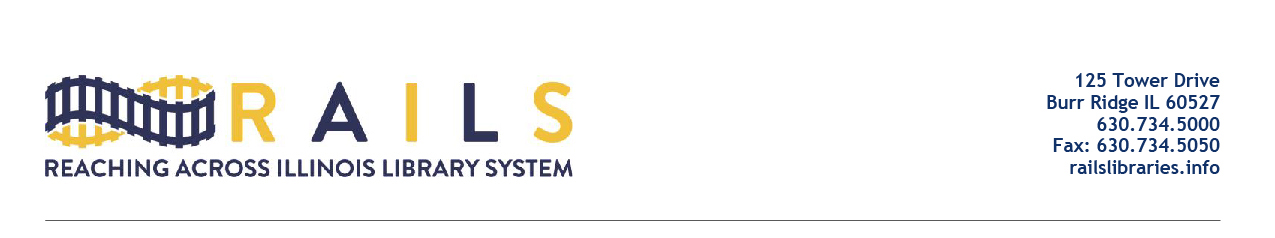 RAILS City Library Directors Networking GroupFriday, August 19, 202210:00-11:00amAgendaWelcome RAILS memorandum addressing the relationship between municipalities and municipal libraries from Julie TappendorfDiscuss survey of needs and issuesOther issuesNext meetingAdjourn